     SELAS RUDELLE-VIMINI-MAINGUY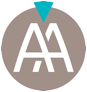           Membre du réseau AGN AVOCATSAvocat au Barreau de l’AVEYRON2, rue PASTEUR12000 RODEZF I C H E  DE  R E N S E I G N E M E N T SAfin de faciliter le traitement de votre dossier, nous vous remercions de bien vouloir remplir la présente fiche de renseignements. Les renseignements communiqués sont et demeurent confidentiels.Nous vous remercions de bien vouloir écrire en LETTRES CAPITALES.PARTIE A REMPLIR PAR LE CLIENT :VOTRE IDENTITE :SI VOUS VENEZ POUR UN PROBLEME PERSONNEL :Monsieur :Nom :_________________________________________________________________________________Prénoms (merci d’indiquer tous vos prénoms) :______________________________________________________________________________________Date de naissance : ______________________________________________________________________Lieu de naissance : ______________________________________________________________________Profession : ____________________________________________________________________________Nationalité :Régime matrimonial : ____________________________________________________________________PACS : oui / non (rayer la mention inutile)Adresse : ____________________________________________________________________________________________________________________________________________________________________E-mail :_______________________________________________________________________________Téléphones (fixe/portable) :___________________________//___________________________________Faites vous l’objet d’une tutelle ou d’une curatelle  : oui / non (rayer la mention inutile)Madame :Nom de jeune fille : _____________________________________________________________________Nom d’épouse : ________________________________________________________________________Prénoms (merci d’indiquer tous vos prénoms) :______________________________________________________________________________________Date de naissance :Lieu de naissance : ______________________________________________________________________Profession : ____________________________________________________________________________Nationalité :____________________________________________________________________________Régime matrimonial : ____________________________________________________________________PACS : oui / non (rayer la mention inutile)Adresse : ______________________________________________________________________________E-mail :_______________________________________________________________________________Téléphones (fixe/portable) :___________________________//___________________________________Faites vous l’objet d’une tutelle ou d’une curatelle  : oui / non (rayer la mention inutile)SI VOUS VENEZ POUR UN PROBLEME CONCERNANT VOTRE SOCIETE :Société :Nom et forme sociale : ______________________________________________________________________________________N° RCS et ville : ______________________________________________________________________________________Siège social : Gérant :_______________________________________________________________________________E-mail :_______________________________________________________________________________Téléphones (fixe/portable) :___________________________//___________________________________L’IDENTITE DE VOTRE OU DE VOS ADVERSAIRESMerci de remplir les éléments en votre possession sur votre ou vos adversairesSI VOTRE ADVERSAIRE EST UNE PERSONNE PHYSIQUE :Monsieur/Madame (rayer la mention inutile) :Nom :Prénoms :______________________________________________________________________________________Date de naissance : ______________________________________________________________________Lieu de naissance : ______________________________________________________________________Profession : ____________________________________________________________________________Nationalité :____________________________________________________________________________Régime matrimonial : PACS : oui / non (rayer la mention inutile)Adresse : ____________________________________________________________________________________________________________________________________________________________________E-mail : ______________________________________________________________________________Téléphones (fixe/portable) :___________________________//___________________________________Identité de son avocat : ______________________________________________________________________________________Madame/Monsieur (rayer la mention inutile) :Nom de jeune fille : _____________________________________________________________________Nom d’épouse : ________________________________________________________________________Prénoms :______________________________________________________________________________________Date de naissance :Lieu de naissance : ______________________________________________________________________Profession : ____________________________________________________________________________Nationalité :____________________________________________________________________________Régime matrimonial : ____________________________________________________________________PACS : oui / non (rayer la mention inutile)Adresse : _____________________________________________________________________________________E-mail : ______________________________________________________________________________Téléphones (fixe/portable) :___________________________//___________________________________Identité de son avocat : __________________________________________________________________SI VOTRE ADVERSAIRE EST UNE PERSONNE MORALE :Société :Nom et forme sociale : ______________________________________________________________________________________N° RCS et ville : ________________________________________________________________________Siège social : ______________________________________________________________________________________Gérant : _______________________________________________________________________________E-mail : ______________________________________________________________________________Téléphones (fixe/portable) :___________________________//___________________________________Identité de son avocat : _________________________________________________________________________________________________________________________________________________________EXPOSEZ BRIEVEMENT VOTRE AFFAIRE OU DECRIVEZ LE CONSEIL QUE VOUS RECHERCHEZ :____________________________________________________________________________________________________________________________________________________________________________J’atteste de l’exactitude des informations données ci-dessus.Je donne expressément mon accord pour l’utilisation de la signature électronique ainsi que l’usage de la lettre recommandée par voie électronique par mon Avocat dans le cadre de ce dossier. Je reconnais avoir été informé que leur utilisation sera basée sur les éléments communiqués, en particulier le numéro de téléphone portable et le courriel (email). J’accepte de régler la somme de 75 euros TTC pour un rendez-vous d’une durée de 40 minutes si je suis un particulier et 120 euros TTC si je suis un professionnel.Dans l’hypothèse où le rendez-vous serait d’une durée supérieure à 40 minutes. Un complément d’honoraires pourra être sollicité.Je m’engage à signaler au cabinet d’avocat toute modification dans les renseignements communiqués dans les plus brefs délais.Signature(s) :CADRE RESERVE A L’AVOCAT ET AU SECRETARIAT :NOM DU DOSSIER :(initiales du responsable/intervenant)___________________________/_____________________________MATIERE/SOUS-MATIERE :___________________________/_____________________________RESPONSABLES/ INTERVENANTS A MENTIONNER :RESPONSABLES : _______________________________________INTERVENANTS :______________________________________ _SOUS-TRAITANTS DU CABINET : POSTULATION : AUTRES : Stagiaire Mathis ARNAUD ________________________________________________________Modèle de Facture : FactureJURIDICTION COMPETENTE/ RG N° : ________________________________________________________ARBORESCENCE A SELECTIONNER : SECIB ONLINE POUR LES CLIENTS : OUI/NON TACHES ET DATES A NOTER DANS LE LOGICIEL (noter avocat concerné) : _______________________________________________________________________________________________________________________________________________________________________________________________________________________________FUSION/FACTURE : ________________________________________________________________________________________________________________INSTRUCTIONS COMPLEMENTAIRES :________________________________________________________